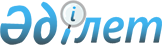 2004 жылғы республикалық бюджеттен бiлiм беруге арналған мақсатты трансферттердің сомаларын бөлу туралыҚазақстан Республикасы Үкіметінің 2004 жылғы 9 ақпандағы N 155 қаулысы      "2004 жылға арналған республикалық бюджет туралы" Қазақстан Республикасының 2003 жылғы 5 желтоқсандағы Заңының 30-бабына сәйкес Қазақстан Республикасының Үкiметi қаулы етеді: 

      1. Қоса берiлiп отырған: 

      облыстық бюджеттерге, Астана және Алматы қалаларының бюджеттерiне мемлекеттiк жалпы орта бiлiм беру мекемелерiнiң үлгi штаттарын ұстауды қамтамасыз етуге 2004 жылға арналған мақсатты трансферттердiң сомасын бөлу; 

      облыстық бюджеттерге, Астана және Алматы қалаларының бюджеттерiне жаңадан iске қосылатын бiлiм беру объектiлерiн ұстауға 2004 жылға арналған мақсатты трансферттердiң сомасын бөлу; 

      облыстық бюджеттерге, Астана және Алматы қалаларының бюджеттерiне патронаттық тәрбиешiлерге берiлген сәбидi (балаларды) ұстауға арналған ақшалай қаражатты төлеуге 2004 жылға арналған мақсатты трансферттердiң сомасын бөлу; 

      облыстық бюджеттерге, Астана және Алматы қалаларының бюджеттерiне жергiлiктi атқарушы органдардың мемлекеттiк тапсырысы негiзiнде орта кәсiптiк оқу орындарында оқитын студенттердiң стипендияларының мөлшерiн арттыруға 2004 жылға арналған мақсатты трансферттердiң сомасын бөлу бекiтiлсiн. 

      2. Облыстардың, Астана және Алматы қалаларының әкiмдерi бюджет қаражатын мақсатты пайдалануды қамтамасыз етсiн және есептi айдан кейiнгi айдың 15-күнiне дейiн бөлiнген мақсатты трансферттердiң пайдаланылуы туралы Қазақстан Республикасының Бiлiм және ғылым министрлігіне, Қазақстан Республикасының Денсаулық сақтау министрлігіне тиісті есепті ұсынсын. 

      3. Осы қаулы 2004 жылғы 1 қаңтардан бастап күшiне енедi.       Қазақстан Республикасының 

      Премьер-Министрі 

Қазақстан Республикасы  

Үкіметінің        

2004 жылғы 9 ақпандағы  

N 155 қаулысымен    

бекiтiлген         Облыстық бюджеттерге, Астана және Алматы 

қалаларының бюджеттеріне мемлекеттік жалпы орта 

бiлiм беру мекемелерiнің үлгі штаттарын ұстауды 

қамтамасыз етуге 2004 жылға арналған мақсатты 

трансферттердiң сомасын бөлу __________________________________________________________________ 

P/c|                 Атауы                 |Штаттық  | Сомасы, 

N |                                       |бiрлiктер|мың теңге 

   |                                       |   саны  | 

__________________________________________________________________ 

1                      2                       3         4 

__________________________________________________________________ 

    Барлығы                                16 334     2 731 921 

1.  Ақмола облысы                          1 306      179 717 

2.  Ақтөбе облысы                          556        94 332 

3.  Алматы облысы                          2 287      390 064 

4.  Атырау облысы                          447        73 914 

5.  Шығыс Қазақстан облысы                 680        120 151 

6.  Жамбыл облысы                          1 379      235 727 

7.  Батыс Қазақстан облысы                 589        105 327 

8.  Қарағанды облысы                       948        160 369 

9.  Қостанай облысы                        1 107      190 530 

10. Қызылорда облысы                       1 511      309 241 

11. Маңғыстау облысы                       312        49 152 

12. Павлодар облысы                        759        128 776 

13. Солтүстiк Қазақстан облысы             1 509      213 811 

14. Оңтүстік Қазақстан облысы              2 257      393 622 

15. Алматы қаласы                          687        87 188 

16. Астана қаласы                          қосымша қаражат 

                                           талап етiлмейдi 

__________________________________________________________________ 

Қазақстан Республикасы  

Үкіметінің        

2004 жылғы 9 ақпандағы  

N 155 қаулысымен    

бекiтiлген         Облыстық бюджеттерге, Астана және Алматы 

қалаларының бюджеттерiне жаңадан iске қосылатын 

бiлiм беру объектілерiн ұстауға 2004 жылға арналған 

мақсатты трансферттердiң сомасын бөлу __________________________________________________________________ 

P/c|                 Атауы                   |   Сомасы, 

N |                                         |  мың теңге 

__________________________________________________________________ 

1                      2                           3 

__________________________________________________________________ 

    Барлығы                                   1 141 080 

1.  Ақмола облысы                               142 083 

2.  Ақтөбе облысы                                65 040 

3.  Алматы облысы                                81 506 

4.  Атырау облысы                               114 931 

5.  Шығыс Қазақстан облысы                       26 012 

6.  Жамбыл облысы                                41 169 

7.  Батыс Қазақстан облысы                        7 325 

8.  Қарағанды облысы                             27 885 

9.  Қостанай облысы                               9 981 

10. Қызылорда облысы                             79 358 

11. Маңғыстау облысы                             60 098 

12. Павлодар облысы                              39 496 

13. Солтүстiк Қазақстан облысы                   68 878 

14. Оңтүстік Қазақстан облысы                   213 678 

15. Алматы қаласы                                49 433 

16. Астана қаласы                               114 207 

__________________________________________________________________ 

Қазақстан Республикасы  

Үкіметінің        

2004 жылғы 9 ақпандағы  

N 155 қаулысымен    

бекiтiлген         Облыстық бюджеттерге, Астана және Алматы қалаларының 

бюджеттерiне патронаттық тәрбиешiлерге берiлген сәбидi 

(балаларды) ұстауға арналған ақшалай қаражатты төлеуге 

2004 жылға арналған мақсатты трансферттердiң 

сомасын бөлу __________________________________________________________________ 

P/c|                 Атауы                   |   Сомасы, 

N |                                         |  мың теңге 

__________________________________________________________________ 

1                      2                           3 

__________________________________________________________________ 

    Барлығы                                   244 682 

1.  Ақмола облысы                              29 471 

2.  Ақтөбе облысы                               4 553 

3.  Алматы облысы                               7 984 

4.  Атырау облысы                               4 838 

5.  Шығыс Қазақстан облысы                      5 565 

6.  Жамбыл облысы                               4 838 

7.  Батыс Қазақстан облысы                      3 146 

8.  Қарағанды облысы                            7 984 

9.  Қостанай облысы                            32 506 

10. Қызылорда облысы                           39 066 

11. Маңғыстау облысы                            3 321 

12. Павлодар облысы                             7 368 

13. Солтүстiк Қазақстан облысы                 32 681 

14. Оңтүстік Қазақстан облысы                  45 393 

15. Алматы қаласы                               7 984 

16. Астана қаласы                               7 984 

__________________________________________________________________ 

Қазақстан Республикасы  

Үкіметінің        

2004 жылғы 9 ақпандағы  

N 155 қаулысымен    

бекiтiлген         Облыстық бюджеттерге, Астана және Алматы қалаларының 

бюджеттерiне жергiлiктi атқарушы органдардың мемлекеттiк 

тапсырысы негiзiнде орта кәсiптiк оқу орындарында оқитын 

студенттердiң стипендияларының мөлшерiн арттыруға 

2004 жылға арналған мақсатты трансферттердiң 

сомасын бөлу __________________________________________________________________ 

P/c|           Атауы               |   Сомасы, мың теңге 

N |                               |______________________________ 

   |                               |Барлығы| оның ішінде 

   |                               |       |______________________ 

   |                               |       |Қазақстан  |Қазақстан 

   |                               |       |Республи.  |Республи. 

   |                               |       |касының    |касының 

   |                               |       |Білім және |Денсаулық 

   |                               |       |   ғылым   |  сақтау 

   |                               |       |министрлігі|министрлігі 

__________________________________________________________________ 

1                2                    3        4           5 

__________________________________________________________________ 

    Барлығы                        219 006    190 533   28 473 

1.  Ақмола облысы                   14 408     13 343    1 065 

2.  Ақтөбе облысы                   11 735     10 407    1 028 

3.  Алматы облысы                    5 916      4 593    1 323 

4.  Атырау облысы                    6 335      5 233    1 102 

5.  Шығыс Қазақстан облысы          19 692     17 442    2 250 

6.  Жамбыл облысы                   12 361      9 593    2 768 

7.  Батыс Қазақстан облысы          12 884     10 930    1 954 

8.  Қарағанды облысы                25 152     23 081    2 071 

9.  Қостанай облысы                 13 088     11 163    1 925 

10. Қызылорда облысы                 9 652      7 552    2 100 

11. Маңғыстау облысы                 6 846      5 861      985 

12. Павлодар облысы                 10 881      9 825    1 056 

13. Солтүстiк Қазақстан облысы       6 561      5 814      747 

14. Оңтүстік Қазақстан облысы       24 539     19 011    5 528 

15. Алматы қаласы                   28 419     27 325    1 094 

16. Астана қаласы                   10 537      9 360    1 177 

__________________________________________________________________ 
					© 2012. Қазақстан Республикасы Әділет министрлігінің «Қазақстан Республикасының Заңнама және құқықтық ақпарат институты» ШЖҚ РМК
				